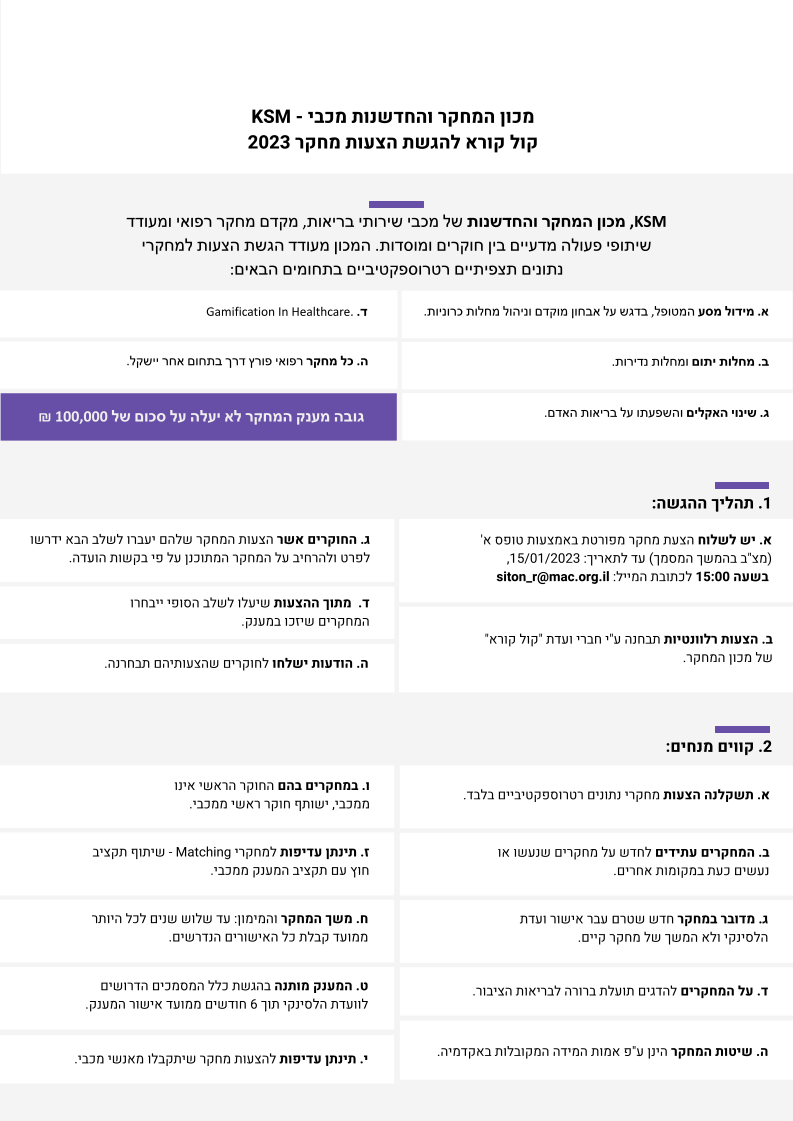 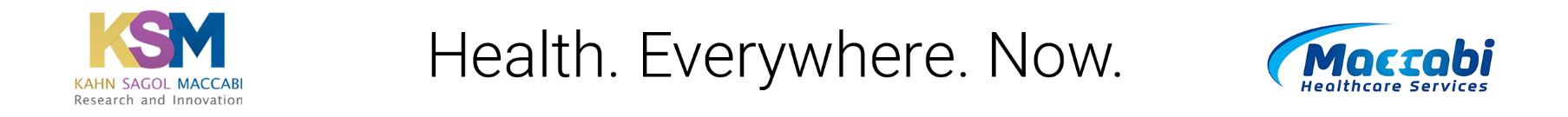 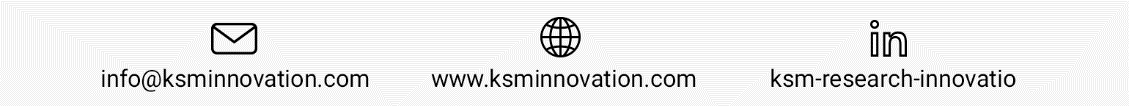 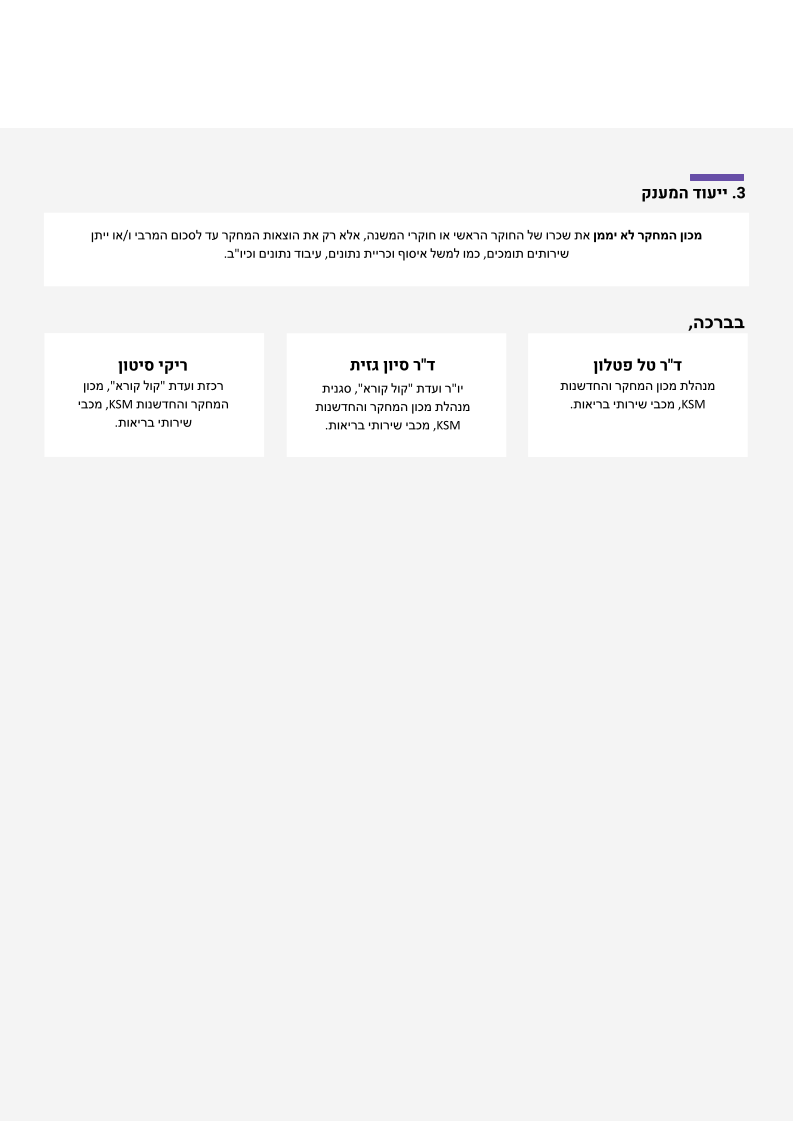        טופס א - הגשת בקשה למענק מחקר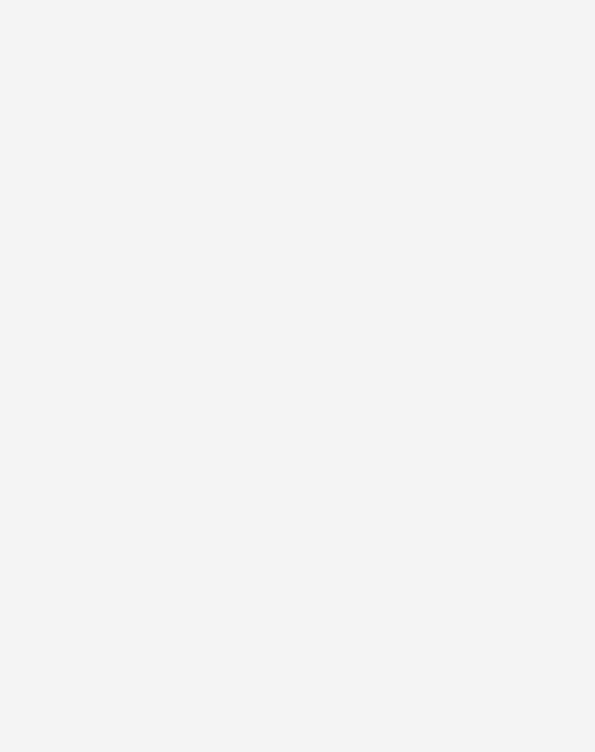 הנחיות כלליות:הצעות המחקר תוגשנה עד ל- 15.01.23 בשעה 15.00 לא ייבחנו הצעות אשר יתקבלו לאחר מועד זה ו/או מסמכים אשר מולאו באופן חלקי. טופס זה ימולא בעברית למעט המקומות בהם מצוין אחרת, או אם התבקשו החוקרים על כך במפורט.לאחר מילוי יש להגיש את הטפסים לכתובת המייל: siton_r@mac.org.il       בקשה מלאה למענק מחקר (חלק 1)חלק א: תקציר המחקר | פרטים כללייםכותרת מלאה של הצעת המחקר:תקציראורכו הכולל של התקציר לא יעלה על 300 מילים, התקציר יכלול את החלקים הבאים: מטרות המחקר, השערות העבודה, שיטות המחקר וחשיבות המחקר המוצע (חידוש ותועלת אפשרית).מטרת המחקר:השערות העבודה:שיטות המחקר:חשיבות המחקר המוצע (ייחודיות, חידוש ותועלת אפשרית):שם המחקר בעברית:שם המחקר באנגלית:Title of The Research Proposal (In English)AbstractAn abstract of max 300 words, should describe: Objectives, Hypothesis, and Significance of the proposed research (The proposed study's uniqueness and innovation)Objectives: Working Hypothesis:Methodology: Significance of the proposed research (its uniqueness and innovation):חוקר/ת  ראשי/ת  אחראי /ת  על המחקר. במחקרים בהם החוקר הראשי הינו מחוץ למכבי ישותף חוקר ראשי ממכבי. חוקרי/ות  משנה      *  יש לשכפל ולמלא עבור כל חוקרי המשנה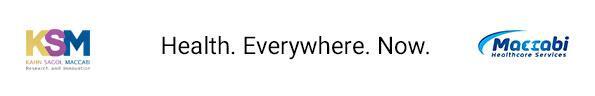 חלק ב: קו"ח ופירוט רשימת פרסומים של החוקרים/ות*  יש לשכפל עבור כל אחד מהחוקרים/ות.1.  פרטי החוקר/ת2.  מעמד החוקר/ת  בהצעה הנוכחית – חוקר/ת  ראשי/ת | חוקר/ת משנה  *  נא למחוק את המיותר3.  השכלה אקדמית4.  תחום מחקר עיקרי (מילות מפתח)5.  רקע תעסוקתי (יש להתחיל ממקום העבודה הנוכחי)6.  רשימת פרסומים : חלק ג: אישורים וחתימות * יש לסמן ב V, יש למלא בנפרד עבור כל חוקר/ת מחקר זה, בחלקו או בשלמותו, לא הוגש לועדת הלסינקי במכבי. מחקר זה, בחלקו או בשלמותו, הוגש לועדת הלסינקי במוסד מחוץ למכבי. אנא צרף        את פרוטוקול המחקר לרבות החלטת הועדה. אני מצהיר בזאת כי אינני זקוק לשת"פ עם גורמים נוספים לצורך ביצוע המחקר המוצע        וכי כל הכלים והמידע הנחוצים עומדים לרשותי במסגרת המוסד בו יבוצע המחקר.      או לחילופין: אני מתחייב להמציא את כל האישורים הנדרשים מהמוסדות איתם אצטרך לשתף פעולה        לצורך ביצוע מחקר. יש לצרף רשימת מוסדות עמם יידרש שיתוף פעולה.תואר אקדמי:  תואר אקדמי:  שם משפחה:שם משפחה:שם פרטי:שם פרטי:שם פרטי:שם פרטי:ת.ז. (9 ספרות):First Name  :First Name  :First Name  :First Name  :First Name  :Surname: Surname: Surname: Surname: מעמד אקדמאידרגה: (מדריך/מרצה/ מרצה בכיר/פרופ' חבר/  פרופ' מן המניין)דרגה: (מדריך/מרצה/ מרצה בכיר/פרופ' חבר/  פרופ' מן המניין)דרגה: (מדריך/מרצה/ מרצה בכיר/פרופ' חבר/  פרופ' מן המניין)דרגה: (מדריך/מרצה/ מרצה בכיר/פרופ' חבר/  פרופ' מן המניין)דרגה: (מדריך/מרצה/ מרצה בכיר/פרופ' חבר/  פרופ' מן המניין)שם המוסד: שם המוסד: שם המוסד: מעמד אקדמאישם הפקולטה/חוג: שם הפקולטה/חוג: שם הפקולטה/חוג: שם הפקולטה/חוג: שם הפקולטה/חוג: שם הפקולטה/חוג: שם הפקולטה/חוג: שם הפקולטה/חוג: זיקה למכביהאם החוקר עובד מכבי (אם כן, יש לפרט):האם החוקר עובד מכבי (אם כן, יש לפרט):האם החוקר עובד מכבי (אם כן, יש לפרט):האם החוקר עובד מכבי (אם כן, יש לפרט):האם החוקר עובד מכבי (אם כן, יש לפרט):האם החוקר עובד מכבי (אם כן, יש לפרט):האם החוקר עובד מכבי (אם כן, יש לפרט):האם החוקר עובד מכבי (אם כן, יש לפרט):מקום העבודהתפקיד:   תפקיד:   תפקיד:   תפקיד:   תפקיד:   תפקיד:   תפקיד:   תפקיד:   מקום העבודהשם המוסד:   שם המוסד:   שם המוסד:   שם המוסד:   שם המוסד:   שם המוסד:   שם המוסד:   שם המוסד:   מקום העבודהשם המחלקה:  שם המחלקה:  שם המחלקה:  שם המחלקה:  שם המחלקה:  שם המחלקה:  שם המחלקה:  שם המחלקה:  מקום העבודהכתובת מלאה:   כתובת מלאה:   כתובת מלאה:   כתובת מלאה:   כתובת מלאה:   כתובת מלאה:   כתובת מלאה:   כתובת מלאה:   טלפוניםעבודה:עבודה:נייד:  נייד:  נייד:  נייד:  כתובת מייל:כתובת מייל:מומחיות (לרופאים) התמחות ראשונה: התמחות ראשונה: התמחות ראשונה: התמחות ראשונה: התמחות ראשונה:שם ההתמחות:שם ההתמחות:שם ההתמחות:התמחות נוספת:התמחות נוספת:התמחות נוספת:התמחות נוספת:התמחות נוספת:שם ההתמחות:   שם ההתמחות:   שם ההתמחות:   תואר אקדמי:  תואר אקדמי:  שם משפחה:שם משפחה:שם פרטי:שם פרטי:שם פרטי:שם פרטי:ת.ז. (9 ספרות):First Name :First Name :First Name :First Name :First Name :Surname:Surname:Surname:Surname:מעמד אקדמאידרגה: (מדריך/מרצה/ מרצה בכיר/            פרופ' חבר/  פרופ' מן המניין)דרגה: (מדריך/מרצה/ מרצה בכיר/            פרופ' חבר/  פרופ' מן המניין)דרגה: (מדריך/מרצה/ מרצה בכיר/            פרופ' חבר/  פרופ' מן המניין)דרגה: (מדריך/מרצה/ מרצה בכיר/            פרופ' חבר/  פרופ' מן המניין)דרגה: (מדריך/מרצה/ מרצה בכיר/            פרופ' חבר/  פרופ' מן המניין)שם המוסד: שם המוסד: שם המוסד: מעמד אקדמאישם הפקולטה/חוג: שם הפקולטה/חוג: שם הפקולטה/חוג: שם הפקולטה/חוג: שם הפקולטה/חוג: שם הפקולטה/חוג: שם הפקולטה/חוג: שם הפקולטה/חוג: זיקה למכביהאם החוקר עובד מכבי (אם כן, יש לפרט):האם החוקר עובד מכבי (אם כן, יש לפרט):האם החוקר עובד מכבי (אם כן, יש לפרט):האם החוקר עובד מכבי (אם כן, יש לפרט):האם החוקר עובד מכבי (אם כן, יש לפרט):האם החוקר עובד מכבי (אם כן, יש לפרט):האם החוקר עובד מכבי (אם כן, יש לפרט):האם החוקר עובד מכבי (אם כן, יש לפרט):מקום העבודהתפקיד:   תפקיד:   תפקיד:   תפקיד:   תפקיד:   תפקיד:   תפקיד:   תפקיד:   מקום העבודהשם המוסד:   שם המוסד:   שם המוסד:   שם המוסד:   שם המוסד:   שם המוסד:   שם המוסד:   שם המוסד:   מקום העבודהשם המחלקה:  שם המחלקה:  שם המחלקה:  שם המחלקה:  שם המחלקה:  שם המחלקה:  שם המחלקה:  שם המחלקה:  מקום העבודהכתובת מלאה:   כתובת מלאה:   כתובת מלאה:   כתובת מלאה:   כתובת מלאה:   כתובת מלאה:   כתובת מלאה:   כתובת מלאה:   טלפוניםעבודה :עבודה :נייד:  נייד:  נייד:  נייד:  כתובת מייל:כתובת מייל:מומחיות (לרופאים) התמחות ראשונה: התמחות ראשונה: התמחות ראשונה: התמחות ראשונה: התמחות ראשונה:שם ההתמחות:שם ההתמחות:שם ההתמחות:התמחות נוספת:התמחות נוספת:התמחות נוספת:התמחות נוספת:התמחות נוספת:שם ההתמחות:   שם ההתמחות:   שם ההתמחות:   		שם משפחהשם פרטיתאריך לידהארץ לידהתעודת זהותתעודת זהותתעודת זהותתעודת זהותתעודת זהותתעודת זהותתעודת זהותתעודת זהותתעודת זהותמ… עד…מוסדתחום/פקולטהתואר בסיוםמ… עד…מוסדתחום/מחלקהתפקידפרסומים בולטים הקשורים לנושא המחקרפרסומים בולטים אחריםשם מלא וחתימת החוקר/תתאריך